FAKULTAS HUKUM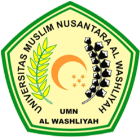 UNIVERSITAS MUSLIM NUSANTARAAL-WASHLIYAH MEDANTANDA PERSETUJUAN SKRIPSINama	:	Hardika SandiNpm	:	175114085Fakultas	:	HukumProgram Studi	:	Ilmu HukumJenjang Pendidikan	:	Strata Satu (S1)Judul Skripsi	:	Analisis Yuridis Pemenuhan Hak Khusus Terhadap Narapidana Penderita HIV Dan AIDS Menurut Undang Undang Nomor 12 Tahun 1995 Tentang Pemasyarakatan (Studi Kasus Lembaga Pemasyarakatan Kelas II A Pematang Siantar)Mengetahui :PembimbingDr. Nelvitia Purba, SH. M. HumNIDN : 0121037102Di uji pada tanggal	:Yudisium	:FAKULTAS HUKUM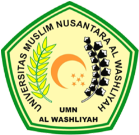 UNIVERSITAS MUSLIM NUSANTARAAL-WASHLIYAH MEDANTANDA PERSETUJUAN SKRIPSINama	:	Hardika SandiNpm	:	175114085Fakultas	:	HukumProgram Studi	:	Ilmu HukumJenjang Pendidikan	:	Strata Satu (S1)Judul Skripsi	:	Analisis Yuridis Pemenuhan Hak Khusus Terhadap Narapidana Penderita HIV Dan AIDS Menurut Undang Undang Nomor 12 Tahun 1995 Tentang Pemasyarakatan (Studi Kasus Lembaga Pemasyarakatan Kelas II A Pematang Siantar)Mengetahui :Penguji IDr. Nelvitia Purba, SH. M. HumNIDN : 0121037102	Penguji I 			Penguji II(Dr. Dani Sintara, S.H., M.H)	(Hj. Adawiyah Nasution, SH, Sp.N, M.Kn)NIDN : 0121058304			NIDN : 0123037001Panitia UjianPanitia UjianPanitia UjianKetuaSekretaris(Dr.  KRT. Hardi Mulyono K Surbakti)(Dr. Dani Sintara, S.H., M.H.)NIDN : 0111116303NIDN : 0121058304